             Anmeldes til kåring, plag og følskue 2018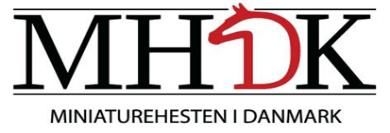 Hest: Ejer:OpdrætterBetaling:Arrangement:Dato:ID nr:Chip nr:( gælder ikke føl som endnu ikke er chippet)Chip nr:( gælder ikke føl som endnu ikke er chippet)Chip nr:( gælder ikke føl som endnu ikke er chippet)Navn:Navn:Navn:Navn:Fødselsdato:Køn:Køn:SEC og Højde:Far:Far:Reg/Kårings nr:Reg/Kårings nr:Mor:Mor:Reg/Kårings nr:Reg/Kårings nr:Morfar:Morfar:Reg/Kårings nr:Reg/Kårings nr:Navn:Navn:Adresse:Adresse:Post nr:By:E- mail:Medlems nr/mobil:Navn:Navn:Adresse:Adresse:Post nr:By/Land:Tilmeldes klasse nr.:Kåringsgebyr:Plag skue :
Showklasser:
Beløb i alt:Boks:  300 kr.Antal:  Bemærkninger:         (Sæt kryds) Betalingsmetode: 
          Bankkonto: 9570-0012164351 
        Mobilepay: 60874 Tilmelding sendes til: tilmelding.mhdk@gmail.com  Dato /Underskrift:  Dato /Underskrift: